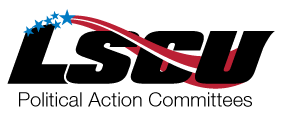 2020 GA CUPAC Corporate Contribution FormPlease fill out all information below:  Credit Union: __________________________________________________________________  Address: ______________________________________________________________________  Check Amount: $ ________________  Authorized Signature: _____________________________________ Date: _________________  Contributions will be credited toward your 2020 GA CUPAC goal.State chartered CUs, please make checks payable to: GA CUPACFederally chartered CUs, please make checks payable to: CU Vote Defense FundSend to:  LSCU & Affiliates Attn: Accounting3692 Coolidge CourtTallahassee, FL 32311 Upon making a corporate contribution to GA CUPAC, please verify tax implications as this, like any political contribution, may be a taxable event.* Thank you for your continued support of LSCU PACs!